Dialog for Pre-ActivityBoy: - Baby. Would you like to meet my friends tonight?Girl: - Sweetie. I’d love to go but I can’t.Boy: - Why not?Girl: - I don’t have a beautiful dress.	I want to get on your friends’ good side.Boy: - Oh, no. You are already pretty enough. You’ll be shiny.Girl: - Hmm, but how can I meet your friends with shabby clothes?Decision ABoy: - Ok, baby. Why don’t we go shopping? I want you buy a nice dress.Girl: - Oh, really? I love you sweetie. Decision BBoy: - Ok, baby. I’ll go alone. See you later.Girl: - Huh? See you never!!!!!Post card for Main-ActivityQuestions for Post-Activity Listening   █ Speaking    Reading    Grammar   WritingTopic:  Romantic Relationship with Boy FriendInstructor:Hannah & DianLevel:IntermediateStudents:16Length:30 MinutesMaterials:Dialog Wall Chart8 mustaches & 8 ribbons8 worksheets (dialog)Big size Post CardWall Chart of questions & a sticky ballMaterials (scrambled words – darling, sweetie)Aims:Main Aim – Enabling SS to improve their Speaking skills by having SS talking about romantic relationship.Secondary Aim – Ss will talk about relationship by having Ss practice rhythm and stress of situation, discussion, and playing 6 questions.Personal Aim – We want to adjust our speaking pace and teaching pace to the level of the learner. We want to improve on our instruction and time management.Language Skills:Speaking – Ss will practice a conversation (dialog) with rhythm and stress.Writing – Ss will summarize their opinions about discussion issue.Listening – Ss will listen to other’s conversation, opinion about discussion issue and experiences about their love.Reading – Ss will read a dialog, questions in drawing lots.Language Systems:Lexis – Fiancé, Honey, Sweetie, DarlingPhonology –[|fi:ɑ:n|seɪ], [|hʌni], [|swi:ti], [|dɑ:rlɪŋ]Grammar – none to discussFunction – DiscussionDiscourse – Discuss about relationship problemAssumptions:Most Ss have discussed relationship in English.Most Ss have had a significant relationship.Most Ss have been on date or have been introduced to someone.Most Ss enjoy listening to other’s experiences regarding relationship.Anticipated Problems and Solutions: Ss can hesitate to speak with rhythm and stress.Teacher Shows exciting demonstration and makes Ss to do.Pre-activity will take longer time than a planTeacher will get on 1/3 of Ss to go.Ss can worry about sharing their opinions.Teacher shows examples of opinions.Ss can forget the answers for drawing lots.Teacher gives additional questions.References: Image from Google (dating couple)Lead-InLead-InLead-InLead-InMaterials: Loud voiceMaterials: Loud voiceMaterials: Loud voiceMaterials: Loud voiceTimeSet UpStudent ActivityTeacher Talk2minT-WCGreetings and casual discussionHello everyone.Sarah, what’s your favorite food? Why do you like it?Lucy, what’s your favorite song?Why do you like it?Thank you for sharing together.Pre-ActivityPre-ActivityPre-ActivityPre-ActivityMaterials:Picture of dating coupleDialog wall chartWorksheets (dialog)Materials:Picture of dating coupleDialog wall chartWorksheets (dialog)Materials:Picture of dating coupleDialog wall chartWorksheets (dialog)Materials:Picture of dating coupleDialog wall chartWorksheets (dialog)TimeSet UpStudent ActivityTeacher Talk8 minT- SsT- WCSsTT- WCSs- SsSsT- WCT-WCFollow up teacher’s elicitingCheck the conceptGroupingCheck DemoCheck the instructionsPractice the dialogSpeak dialog with rhythm and stressAsk confusing sentenceFinish the activityElicitingWhat do you call the man before he becomes your husband? FiancéCCQIf I have my fiancé, can I call him ‘darling?’ YesCan you call your boyfriend as ‘Honey’? YesShow words of ‘Honey’, ‘Sweetie’, ‘Darling’ and ‘Baby’What is the common thing of these words? Calling name for boyfriendCreative groupingNow, first student from the line, say Honey. Next student Sweetie. And then turn around the class. Then from the first, 2 students are one pair. (e.g. Jenny and Lucy are one team, ~~)Who said Honey? Hand up! You will be a boy.Who said Sweetie? Hand up! You will be a girl.We will make group like Jenny & Lucy, you are one team. Angela & Gianna, you are one team.Make other team in this way.DemonstrationWe are going to show you first.Put the dialog wall chart on the boardRef. attached dialog for Pre-activityShow demonstration as a boyfriend and girlfriend.InstructionsYou will practice this dialog in 2 min as a boy and a girl.ICQSWhat are we doing now? Play as a boy and a girl.Are you doing individually? No.Then, as group? Yes.So, how much time do we have? 2 minExplicit InstructionI will give you a worksheet and materials to costume as a boy and a girl.I want you start when I say ‘Begin’.Explicit ICQsWill you start I give you materials? NoWhen I say ‘Begin?’ YesSo, will you stick the materials to your face? YesRunGive 3 min to ss and inform how much time left. (e.g. 1 min left)Monitor Ss’ writing and give 1 more min depends on Ss’ practicing pace.After practice, pick up 3-4 pairs then let them play.This team (call names of team), would you speak a dialog in your way?After then, pick 3-4 more team up and let Ss speak a dialog.CloseHave you any question? NoThanks for speaking up with rhythm and stressMain ActivityMain ActivityMain ActivityMain ActivityMaterials: Big size Post CardMaterials: Big size Post CardMaterials: Big size Post CardMaterials: Big size Post CardTimeSet UpStudent ActivityTeacher Talk13minTSsSsT- WCT- WCSs- SsSs- SsT- SsT- WCCheck DemoRemake groupsCheck the subjectCheck the instructionsDiscussionSharing opinionsAsking questionsFinish the activityDemonstrationRef. attached a story for Main-activityHere is a post card from Minji who needs an advice about her relationship.You can check the post card back side of the paper you’ve got already. Sarah, would you read the post?We have groups already. Jenny & Lucy, you are one team again. Angela & Gianna, you are one team.Make other team in this way.Do you think this woman has to keep her relationship or break up to find other guy?InstructionsWe are going to discuss about this issue in 4 min.A group can share your opinions about her relationship; it must be go on or have to stop.ICQSWhat are we doing? Discussion about situation.Are we doing it individually? No.By group? YesHow much time we will have? 4min.Explicit InstructionI will give you a paper for one group then you can write and summarize of your opinions.Please start to discuss when I say ‘Begin’.Explicit ICQsSo, you just share opinions without writing? No. Can write? YesWill you start to discuss when I give your paper? No. Then I say ‘Begin’ YesRunSs discuss the situation and share their opinions with writing.Let Ss know how much time left. 2 minutes left!! Then encourage Ss to discuss within left time.Monitor Ss’ discussionTime’s up! Let’s share your opinions.Alice & Emily, can you share your opinions?Ask 2-3 more groups in 4 min.In my opinion, she should try to talk about her thinking directly then decide what she will do.CloseHave you any question? NoThank you for discussion and sharing.Post ActivityPost ActivityPost ActivityPost ActivityMaterials: Wall chart of questionsA ballMaterials (scrambled words – darling, sweetie)Materials: Wall chart of questionsA ballMaterials (scrambled words – darling, sweetie)Materials: Wall chart of questionsA ballMaterials (scrambled words – darling, sweetie)Materials: Wall chart of questionsA ballMaterials (scrambled words – darling, sweetie)TimeSet UpStudent ActivityTeacher Talk7 minT- WCTT- WCT- WCSsT- WCCheck demoCheck instructionsOn ActivityAnswer the questionsError CorrectionFinishDemonstrationPut the wall chart of questions Here is a ball and there is a wall chart.What am I going to do? Throw the ballThrow the ball and hit the number, then open the number and ask the question.InstructionsWe’re going to throw the ball till hit the number.When you hit the number and check the question and answer it.We will do it individually in 3 min.ICQSWhat are we doing? Throw the ball and answer the questions.We will do it by group? No.Individually? YesExplicit InstructionI believe you will not throw the ball to others.Explicit ICQsWill you throw the ball to others? NoThen to the board? YesRunSs throw the ball to the board and answer the questions.CloseHave you any question about this dialog? NoPut the materials of scrambled words – darling, sweetie then let Ss correct the words.Thank you for sharing your experiences of relationship.SOS Activities SOS Activities SOS Activities SOS Activities Materials: Sticky ball for S.O.S-activityMaterials: Sticky ball for S.O.S-activityMaterials: Sticky ball for S.O.S-activityMaterials: Sticky ball for S.O.S-activityTimeSet UpStudent ActivityTeacher Talk1-2minT- WCTSsCheck the activityDemonstrationOn ActivityCCQWhat do you do after break up your relationship? Getting off the stressThrowing the ball is helpful to do that? YesHere is a ball and you can throw it to the board but before then you have to say something to your ex-boyfriend.E.g. Go to the Hell!!!!!!!!!!!!! Then Throw the ball.RunPick a student and pass the ball.After then pick Ss to do it again.CloseThank you for getting stress off with ballHello, I’m Minji and I need advice about my relationship.I have a boyfriend who is from Italy. He is handsome and 33years old. (I’m 35 years old.) We are dating for around 2 years. He’s living in Italy and we have date as many as we can even though we live far from each other. But it seems he doesn’t want to talk about marriage. He always escapes when I try to talk about it. But I want to get marry and settle down. Should I keep this relationship or break up and find someone who can marry and settle down with me? I’m not sure that I can break up with him because I love him so much.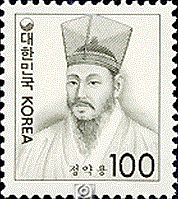 Hello, I’m Minji and I need advice about my relationship.I have a boyfriend who is from Italy. He is handsome and 33years old. (I’m 35 years old.) We are dating for around 2 years. He’s living in Italy and we have date as many as we can even though we live far from each other. But it seems he doesn’t want to talk about marriage. He always escapes when I try to talk about it. But I want to get marry and settle down. Should I keep this relationship or break up and find someone who can marry and settle down with me? I’m not sure that I can break up with him because I love him so much.From. Rm. 302, Sangdoro-2gil,Seoul, South KoreaMinjiWhen was your first kiss?When did you have your first date?Do you have any memorable presents from your boyfriend or husband?When was the last time you heard “I love you” from a boyfriend or a husband?When was your last kiss?Where was your first date place?